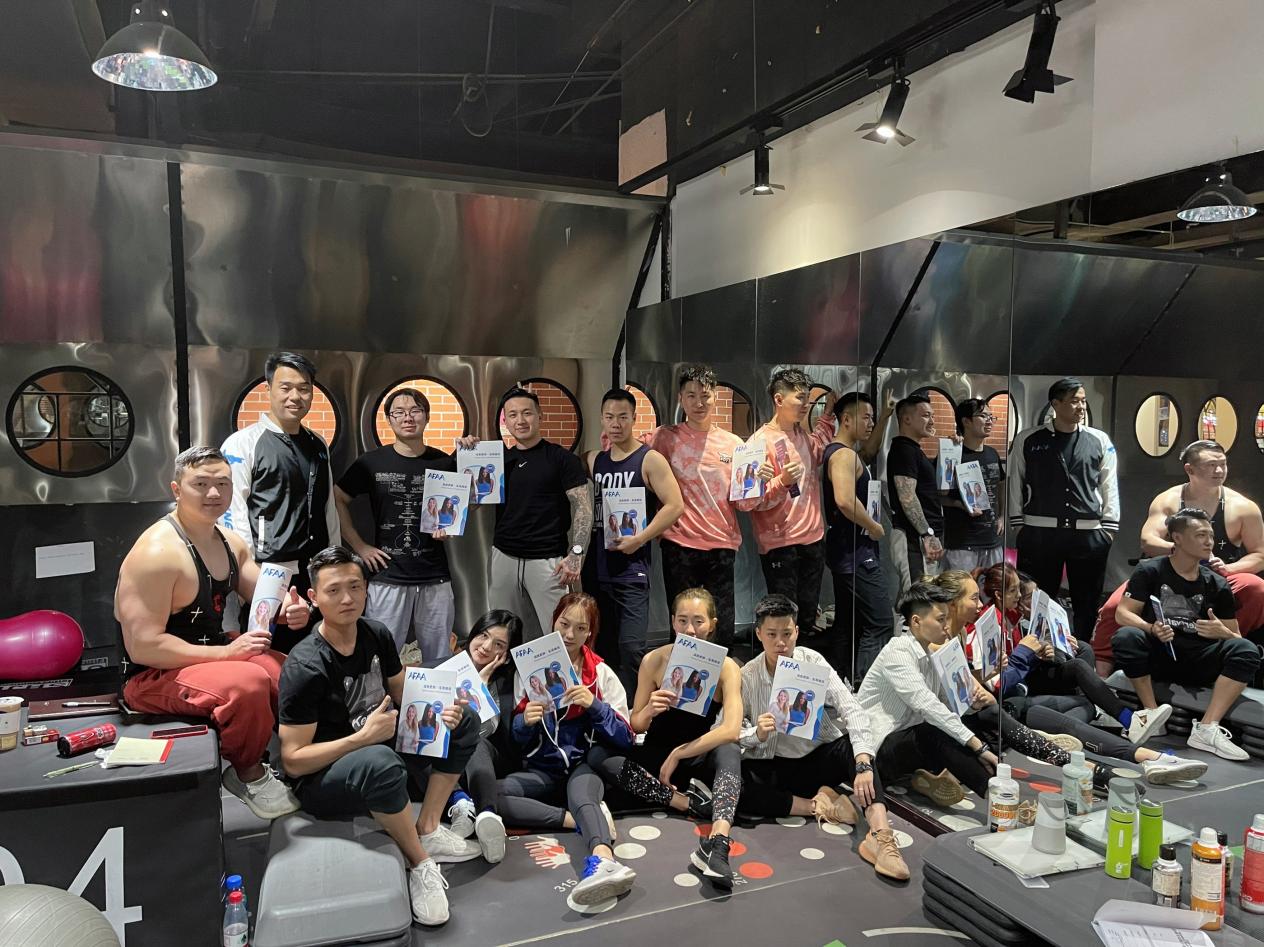 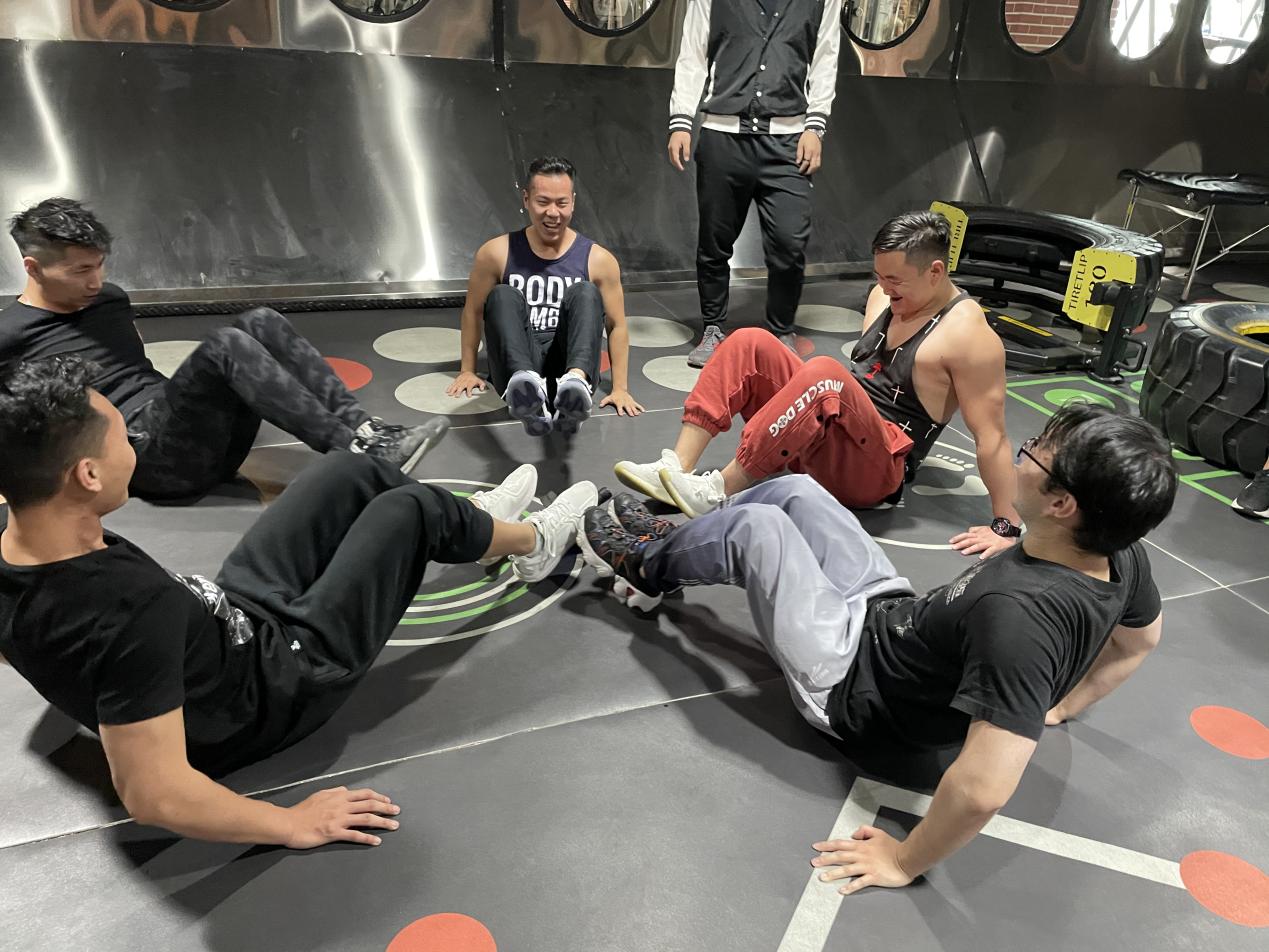 4.5-4.6大理减肥达人花絮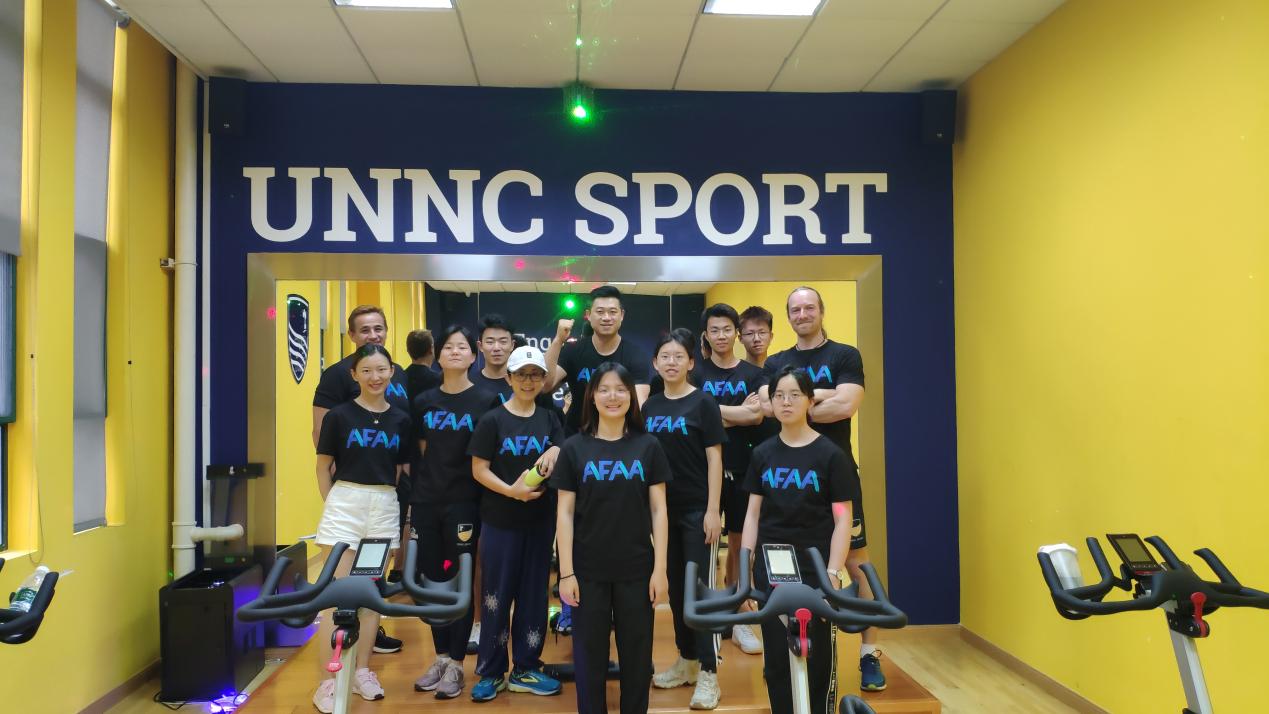 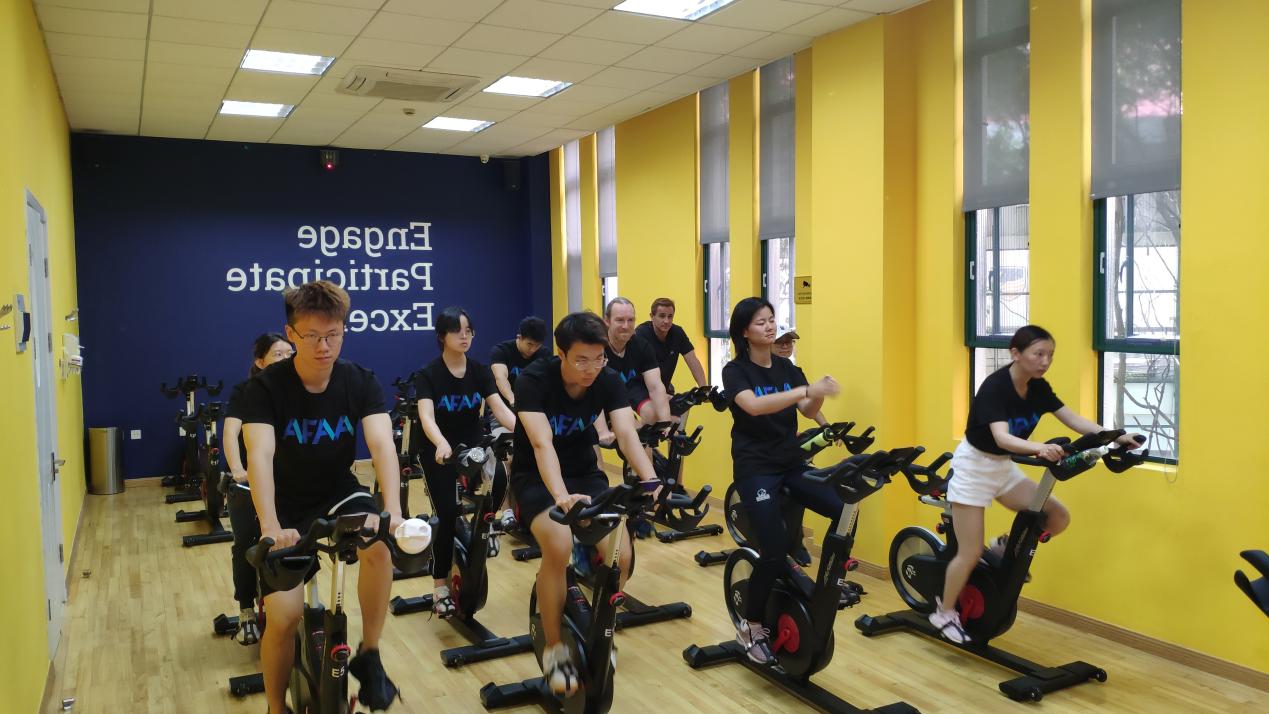 5.29-5.30宁波GEAR动感单车花絮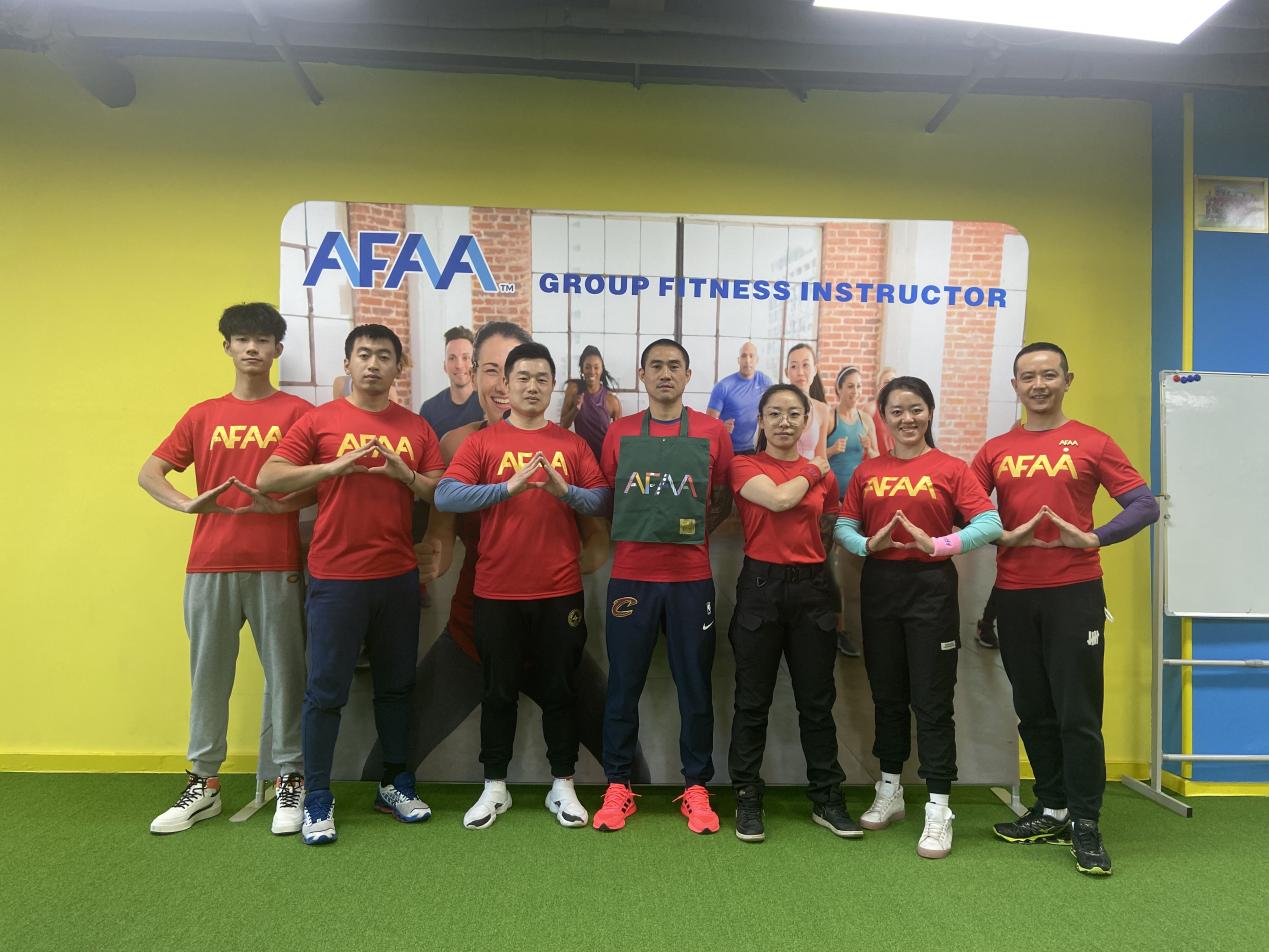 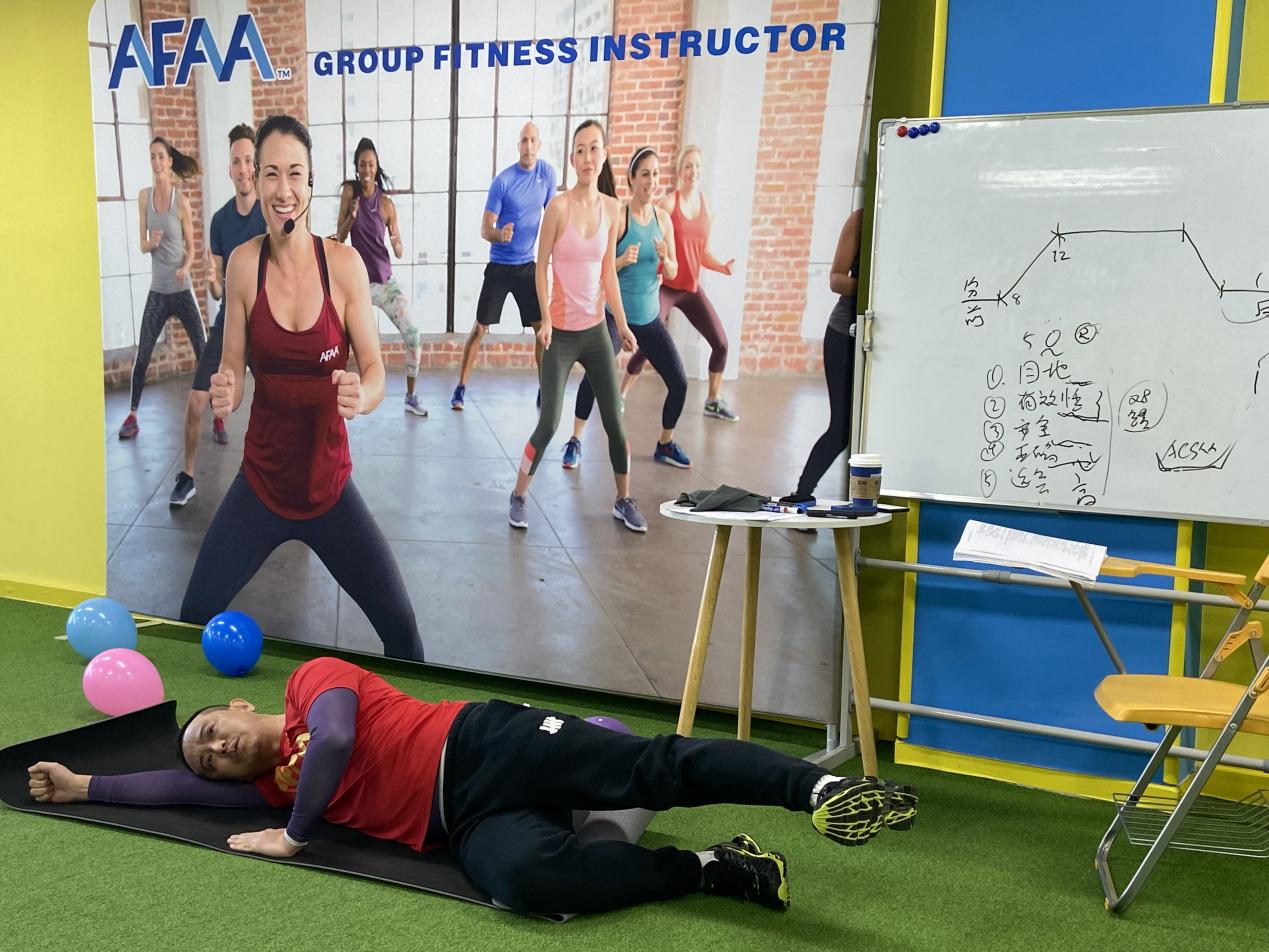 10.21-10.22北京年长者体适能花絮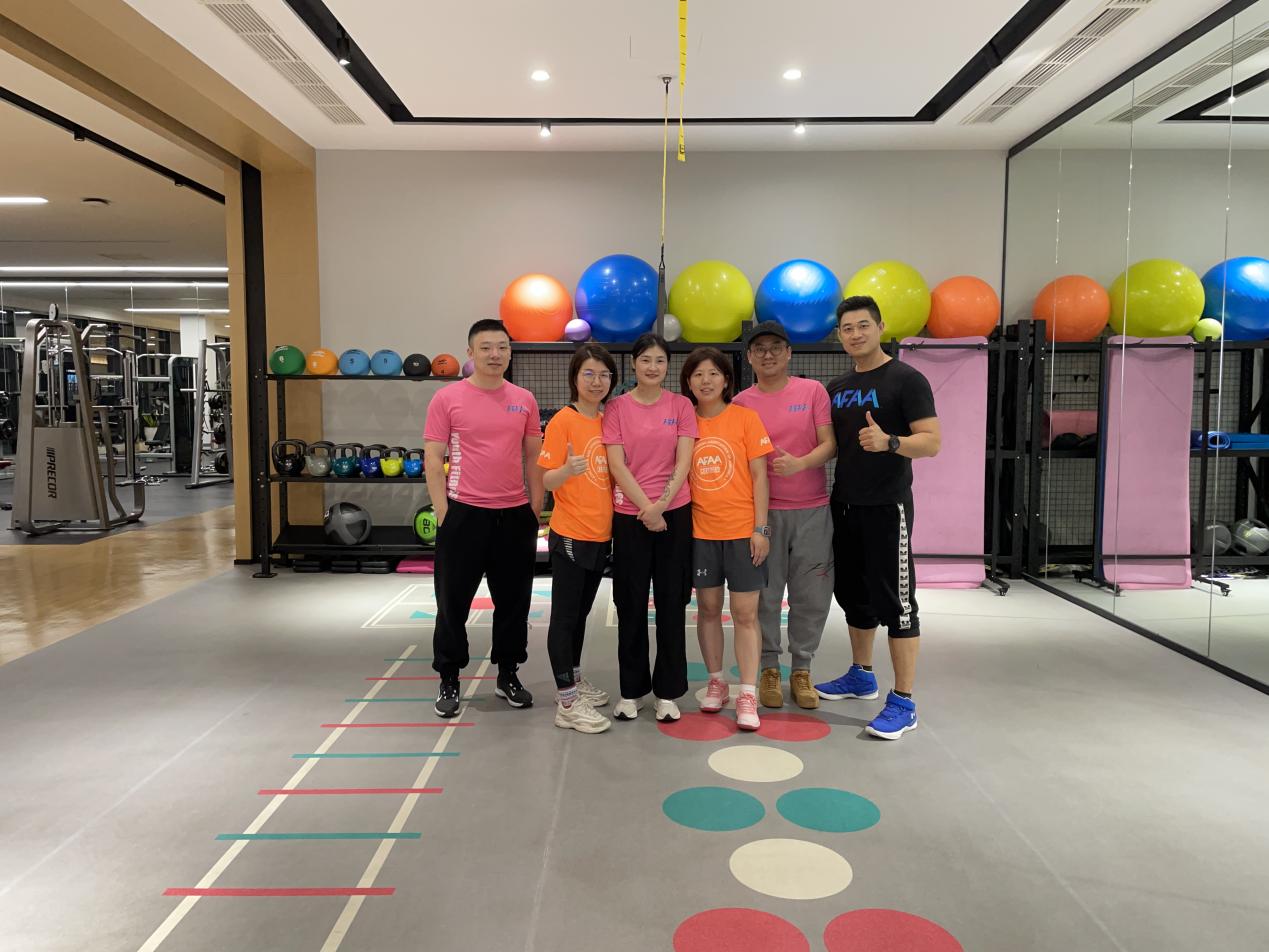 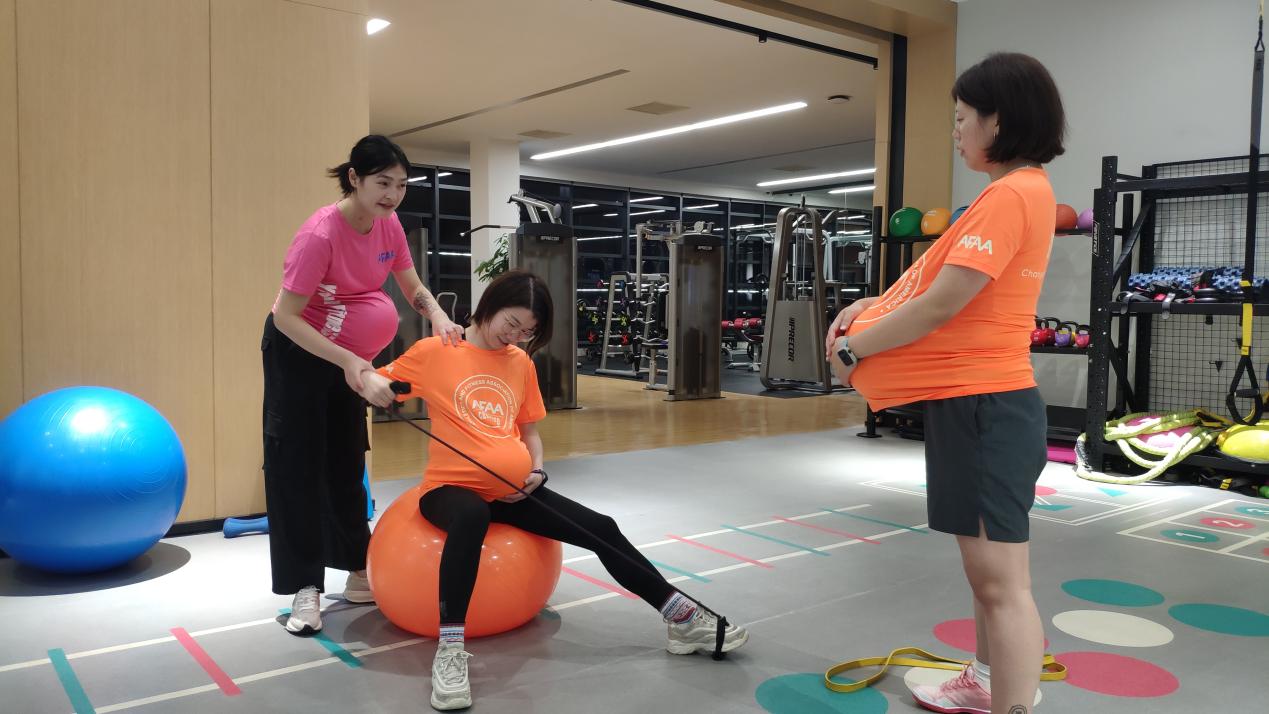 11月宁波孕妇体适能周末班花絮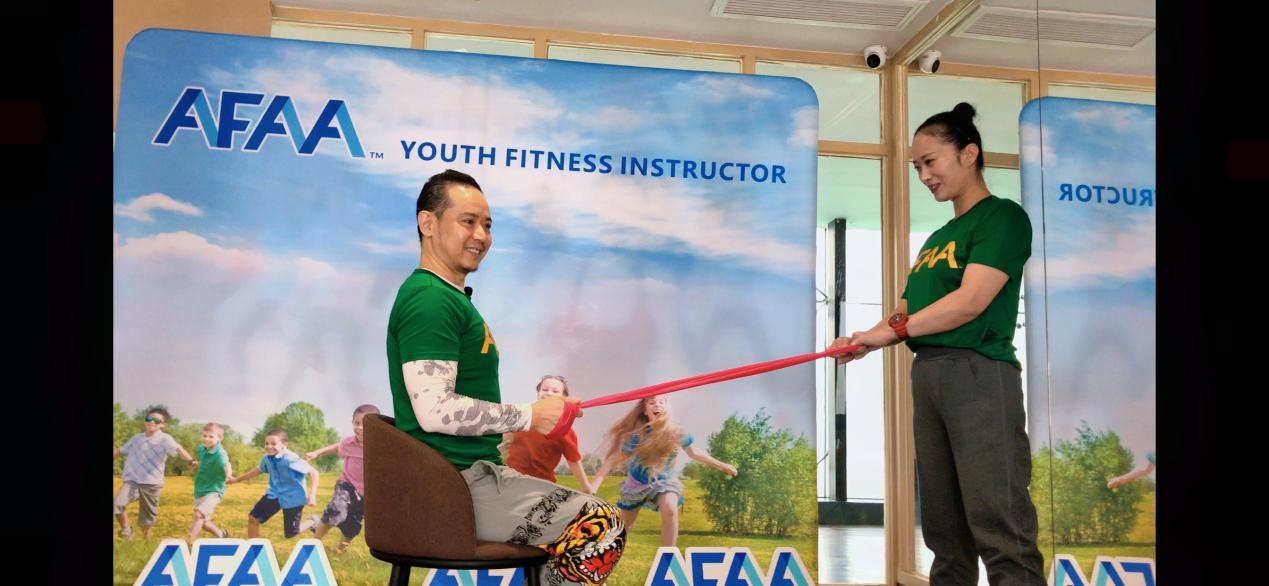 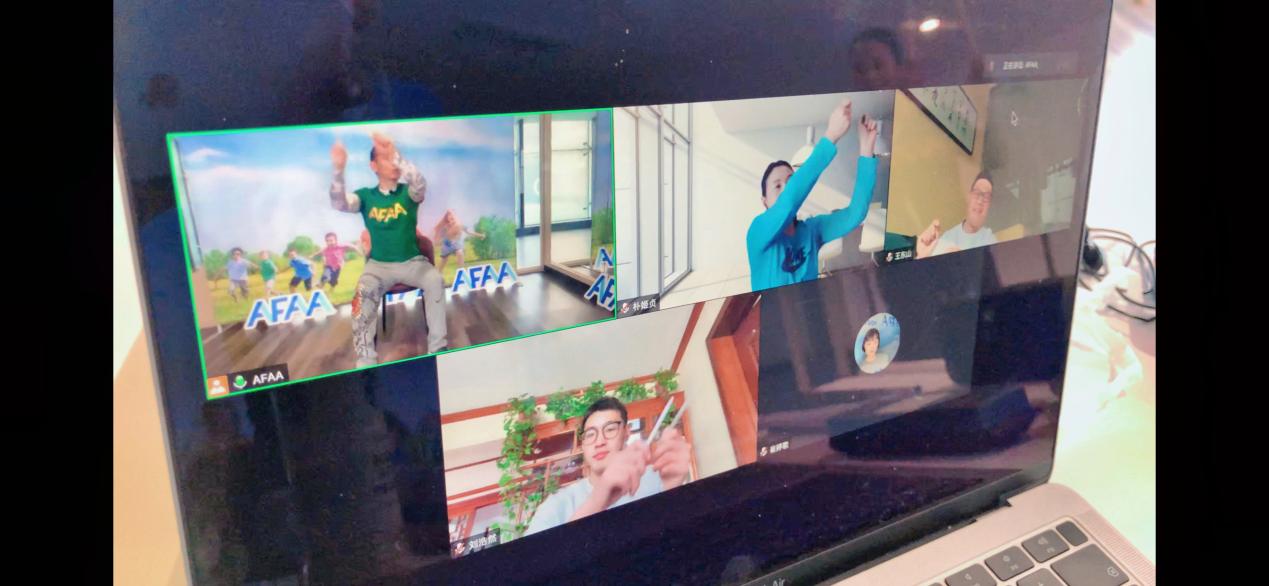 12.21-12.22郑州年长者体适能花絮